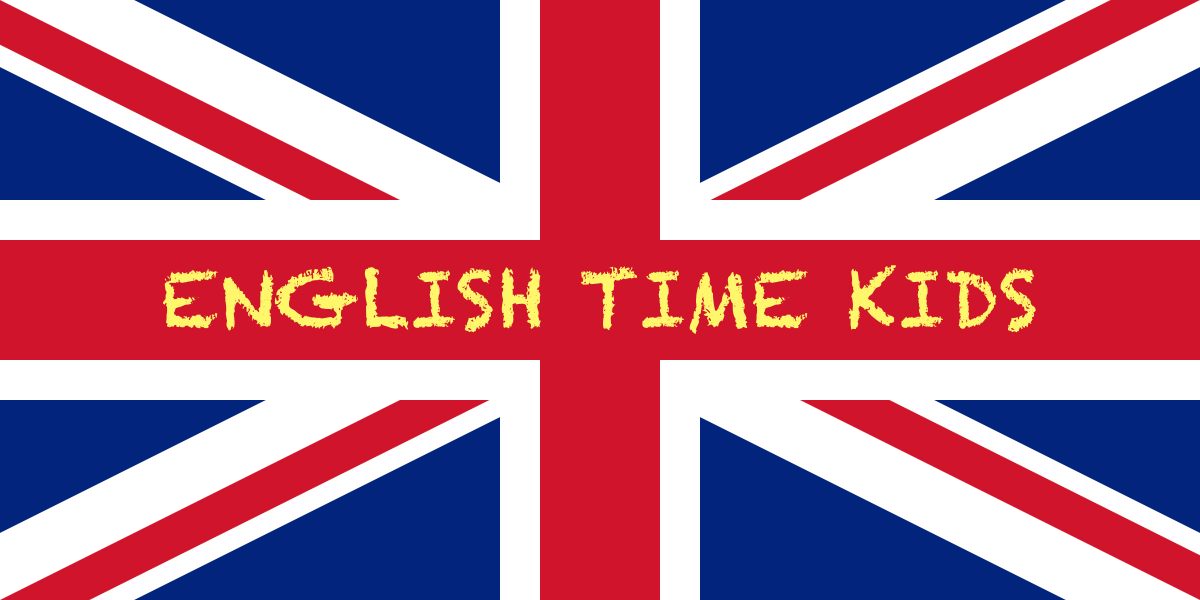 Stages d’anglais – collège du 10 au 13 juillet 2023    et  du 28 août au 01 septembre 2023  Nom / Prénom de l’enfant : .........................................................................Age : ...................Adresse :....................................................................................................................................Nom d’un des parents : ..........................................Téléphone : …….........................................Mail : ..........................................................................................................................................Personne à joindre en cas d’urgence : ……............................................Téléphone :………………..Personnes autorisées à venir chercher l’enfant : ……….....................................................Problème que vous jugez utile de nous signaler (allergie, etc..) : ........................................J’autorise English Time Kids à utiliser les photos de mon enfant prises durant les cours, uniquement à des fins de communication des prestations de l’association : □ oui                           □ nonJe choisis le(s) stage(s) de mon (mes) enfant(s). Merci de cocher :- du 10 au 13 juillet 2023   •   Stage  6e (10h00 – 12h30)   •   Stage  5e ou 4e (14h00 – 16h30)                                                  Tarif par stage et par enfant : 105 €- du 28 août au 01 septembre 2023   •   Stage  6e (10h00 – 12h30)   •   Stage  5e ou 4e (14h00 – 16h30)                           Tarif par stage et par enfant : 130 €Veuillez retourner votre bulletin d'inscription ainsi que votre paiement par chèque à l’adresse suivante :                         Association English Time – 15 rue des Sophoras,13320, Bouc Bel Air                  Fait à ...................................... le ...........................	Signature